Harker Heights Knights       Volleyball Freshman Camp 2021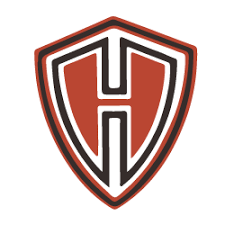 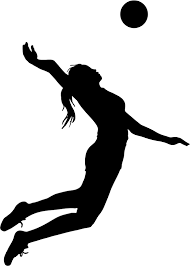  				     Incoming 9th graders             Date: Monday, July 26th – Tuesday, July 27thLocation: Harker Heights High School GymTime: 9:00am-12:00pmPrice: $40.00 - (All checks made payable to “Knights Court Booster Club”)Benefits: * Each camper will receive a volleyball camp T-Shirt (Must have money in by 7/20)* Campers will develop fundamental skills necessary for volleyball.* Conducted by Harker Heights Volleyball coaches and collegiate players.* Each player will learn offense, defense, and volleyball rotations.* We will be sanitizing every piece of equipment and hands after every drill and break.What to Bring: Wear a T-Shirt, shorts, knee pads, and water bottle. We will have water available.Contact Information: 254.336.0860 or e-mail: alina.wilder@killeenisd.orgEARLY REGISRATION ENCOURAGED--------------------------------------------------------------------------------------------------------------------------------------------------------------------- KISD Sponsored Event with all proceeds benefiting the Knights Court Booster ClubREGISTRATION FORMCamper Name____________________________________________________Age_________Grade (fall of 2021) _______Address______________________________________________City_______________________________Zip________________Parent’s Name__________________________________Work #________________________Cell________________________Parent’s E-Mail Address____________________________________________________________________________________Circle Camper’s T-Shirt Size:      Youth S    Youth M    Youth L    Adult S    Adult M    Adult L    Adult XLMEDICAL RELEASE FORM and WAIVER CLAIM   I, as a parent or guardian, hereby grant permission for my student to attend the Harker Heights Volleyball Camp, and acknowledge the fact that she is physically able to participate in camp activities.  I hereby authorize the directors of the Knights Volleyball Camp to act for me in any emergency requiring medical attention, and acknowledge that I will be responsible for any cost (through family medical insurance or otherwise) incurred due to sickness or injury to my child.  I hereby waive any claim that I might have against the Knights Volleyball Camp, and the institution providing the facilities.Signature of Parent or Guardian: _______________________________________________Date______________________Printed Name of Parent/Guardian: _________________________________________________________________________